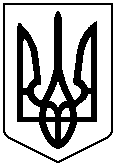 УКРАЇНАЧЕРНІВЕЦЬКА ОБЛАСНА ДЕРЖАВНА АДМІНІСТРАЦІЯЧЕРНІВЕЦЬКА ОБЛАСНА ВІЙСЬКОВА АДМІНІСТРАЦІЯ                  ДЕПАРТАМЕНТ ОСВІТИ І НАУКИвул. М. Грушевського, 1, м. Чернівці, 58002, тел. (0372) 55-29-66, факс 57-32-84,  Е-mail: doncv@ukr.net   Код ЄДРПОУ 3930133708.11.2022 № 01-34/1989                                   На № ____________від __________Керівникам органів управління у сфері освіти районних державних адміністрацій, територіальних громад Керівникам закладів освіти обласного підпорядкуванняКерівникам закладів професійної (професійно-технічної), вищої та фахової передвищої освітиВідповідно до листів Міністерства освіти і науки України від 03 листопада 2022 року № 4/3173-22 «Про проведення освітніх заходів», Національного банку України від 07 листопада 2022 року № 13-0005/77261 Департамент освіти і науки Чернівецької ОВА повідомляє про наступне.Національним банком України за підтримки Міністерства освіти і науки України організовано проведення освітніх заходів на тему благодійності в межах міжнародного благодійного руху «Щедрий вівторок» (#ЩедрийВівторок). Мета заходів: поширити культуру благодійності, яка є складовою фінансової грамотності, серед молоді та підвищити фінансові навички благодійників-освітян. Із 21 листопада до 19 грудня 2022 року Національний банк України разом із партнерами проведе Школу благодійності для педагогів та Марафон добрих справ для  закладів освіти. Школа благодійності – це освітній проєкт для педагогів від Національного банку України та благодійних фондів про те, як допомагати ефективно та з максимальною користю. На заходах учасники дізнаються: як організувати благодійний проєкт у закладі освіти; про практичні поради від представників благодійних фондів; про цікаві кейси благодійних проєктів від педагогів закладів освіти; про фінансові навички благодійника від експертів Національного банку. Термін проведення Школи благодійності: з 21 до 29 листопада 2022 року; участь – безкоштовна; учасники – педагогічні працівники; місце проведення – Zoom. Марафон добрих справ (далі – Марафон) – це освітня ініціатива, де діти та молодь навчаються благодійництву, роблять добрі справи та діляться ними в соціальних мережах. Термін проведення Марафону: з 29 листопада до 19 грудня 2022 року. Ініціатива покликана заохочувати дітей до добрих справ та підвищувати культуру благодійності серед молодого покоління. Участь у заходах можуть брати заклади дошкільної, загальної середньої, позашкільної освіти; заклади професійної (професійно-технічної), фахової передвищої та вищої освіти. Учасники Школи благодійності та Марафону отримають електронні сертифікати про участь від Національного банку України. Переможці Марафону отримають цікаві призи. Надаємо посилання на інформаційні матеріали заходів: 1) реєстраційна форма для участі в Школі благодійності: https://docs.google.com/forms/d/1iGEmTJCQmnXwiBF6ei9xs6mYth8m2fiFoHFrndQGAE0/viewform?edit_requested=true ; 2) матеріали для участі в Марафоні добрих справ: реєстраційна форма для участі в Марафоні: https://drive.google.com/file/d/1UBReOFFYn1_IzTVdp0SNSrlyUpWGph0R/view?fbclid=IwAR3ySIf1SlgKXbR1WaI5lcn4CfSpPf4lj0iLWcE7tdZWf1LCj2KQf4UAxIE ;3) інструкція про участь у Марафоні: https://drive.google.com/file/d/1_zZJlqhwozcOXlEd-upGbcHMTepSZW6J/view; 4) критерії оцінювання, формат та вимоги до звіту про проведення Марафону: https://drive.google.com/file/d/1mmQyR887IfOtgCrvxYwHGRN6TUtZRIPj/view; 5) макет постера віртуальних фонів у Zoom: https://drive.google.com/drive/folders/16v1aP4PUwscz6J2sY2XlnFV3yNNAPOpv. У разі виникнення запитань щодо участі в заходах звертайтеся до Тетяни Машлаковської, головного експерта управління зв’язків з громадськістю та фінансової обізнаності Департаменту комунікацій Національного банку України (Tetiana.Mashlakovska@bank.gov.ua).Просимо інформувати про зазначені заходи учасників освітнього процесу та сприяти участі у Школі благодійності та Марафоні добрих справ.В. о. директора Департаменту					Вадим КОМОВОлена Раца (0372) 55 18 16